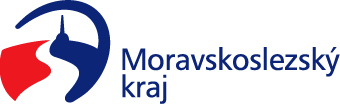 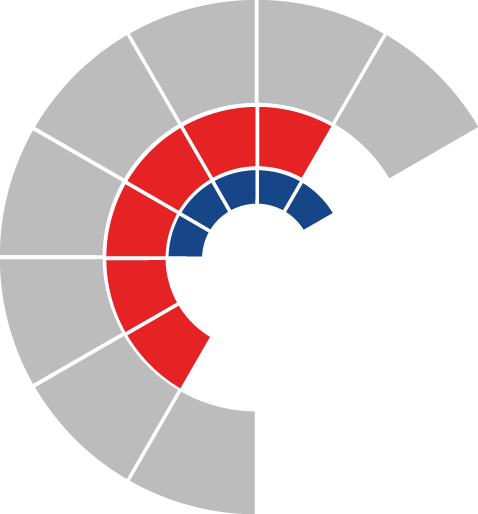 							Výbor sociální zastupitelstva kraje 										 Výpis z usneseníČíslo jednání:	13		Datum konání:	16. 8. 2022Číslo usnesení 13/128Výbor sociální zastupitelstva kraje1) d o p o r u č u j e  zastupitelstvu kraje rozhodnout schválit způsob výpočtu výše dotace v rámci dotačního programu „Program na podporu financování běžných výdajů souvisejících s poskytováním sociálních služeb včetně realizace protidrogové politiky kraje na rok 2022“  2) d o p o r u č u j e  zastupitelstvu kraje rozhodnout poskytnout účelové dotace z rozpočtu Moravskoslezského kraje v rámci dotačního programu „Program na podporu financování běžných výdajů souvisejících s poskytováním sociálních služeb včetně realizace protidrogové politiky kraje na rok 2022“ žadatelům uvedeným v příloze č. 1, 2 a 3 předloženého materiálu a uzavřít s těmito žadateli smlouvu o poskytnutí dotace  neposkytnout účelovou dotaci z rozpočtu Moravskoslezského kraje v rámci dotačního programu „Program na podporu financování běžných výdajů souvisejících s poskytováním sociálních služeb včetně realizace protidrogové politiky kraje na rok 2022“ žadateli uvedenému v příloze č. 4 předloženého materiálu s odůvodněním dle předloženého materiálu Za správnost vyhotovení: Bc. Peter HančinV Ostravě dne 16. 8. 2022Ing. Jiří Carbolpředseda výboru sociálního